Решение № 37 от 19 апреля 2016 г. О рассмотрении проекта планировки территории, ограниченной Ленинградским шоссе, Пулковской улицей, Конаковским проездом, Кронштадтским бульваром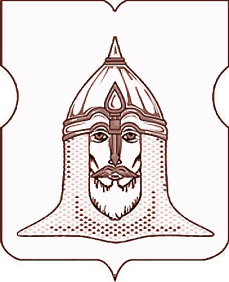 СОВЕТ ДЕПУТАТОВМУНИЦИПАЛЬНОГО ОКРУГА ГОЛОВИНСКИЙРЕШЕНИЕ19.04.2016 года № 37О рассмотрении проекта планировки территории, ограниченной Ленинградским шоссе, Пулковской улицей, Конаковским проездом, Кронштадтским бульваромСогласно части 2 статьи 69 Закона города Москвы от 25 июня 2008 года № 28 «Градостроительный кодекс города Москвы», подпункту «г» пункта 23.1 части 1 статьи 8 Закона города Москвы от 6 ноября 2002 года № 56 «Об организации местного самоуправления в городе Москве», с учетом постановления Правительства Москвы от 1 апреля 2008 № 247-ПП «О территориях промышленных зон города Москвы (вторая очередь)», на основании письма управы Головинского района города Москвы от 24 марта 2016 года № 7-7-178/6, поступившее органы местного самоуправления муниципального округа Головинский 24 марта 2016 года, зарегистрированное за № 7-5-422/16Советом депутатов принято решение:1.                 Признать проект планировки территории Головинского района города Москвы, ограниченной Ленинградским шоссе, Пулковской улицей, Конаковским проездом, Кронштадтским бульваром (далее – проект планировки территории) не отвечающим интересам и потребностям жителей муниципального округа Головинский, трудового коллектива АО «Научно-исследовательского машиностроительного института» (далее – АО «НИМИ») поскольку строительство многоквартирных корпусов носит исключительно коммерческий характер, удовлетворяющий только интересы заказчика, что создаст значительную дополнительную нагрузку на социальную, дорожно-транспортную инфраструктуры и повлечет за собой обострение социальной напряженности в муниципальном округе Головинский.1.1.      В проекте планировки территории не предусмотрено компенсационного озеленения и проведение работ по компенсационному озеленению.1.2.      Входящие в состав проекта планировки территории объекты (строения) 1, 4, 32 расположенные на 1,54 га имеют статус памятников культурного наследия регионального значения.1.3.      Предполагаемое проектом планировки территории расширение проезжей части улиц Авангардная и Пулковская приведет к значительному ухудшению условий проживания жителей многоквартирных домов, расположенных вдоль указанной проезжей части.2.                 Определить, что социальная инфраструктура, заявленная в проекте планировки указанной в пункте 1 настоящего решения, не может быть реализована в полном объеме на территории АО «НИМИ», поскольку не предусмотрены в технико-экономических показателях.
3.                 Предложить Окружной комиссии Северного административного округа по вопросам градостроительства, землепользования и застройки при Правительстве Москвы отклонить проект планировки, указанный в пункте 1 настоящего решения. Обязать заказчика проекта планировки территории предусмотреть строительство объектов социальной инфраструктуры.
4.                 Поручить главе муниципального округа Головинский направить в Окружную комиссию Северного административного округа обращение, отражающее позицию депутатов Совета депутатов муниципального округа Головинский по данному вопросу.
5.                 Администрации муниципального округа Головинский:      5.1 Направить настоящее решение:-        в Окружную комиссию Северного административного округа по вопросам градостроительства, землепользования и застройки при Правительстве Москвы;-        в управу Головинского района города Москвы;5 Опубликовать настоящее решение в бюллетене «Московский муниципальный вестник» и разместить на официальном сайте органов местного самоуправления муниципального округа Головинский www.nashe-golovino.ru.6.                 Настоящее решение вступает в силу со дня его принятия.
7.                 Контроль исполнения настоящего решения возложить на главу муниципального округа Головинский Архипцову Н.В. и председателя комиссии по благоустройству, реконструкции, землепользованию и охране окружающей среды - депутата                        Борисову Е.Г.Главамуниципального округа Головинский                                                   Н.В. Архипцова